Documento del Consiglio di classe    (ai sensi dell’art. 17 comma 1 del d. lgs. 62/2017 e dell’Ordinanza ministeriale n. 65 del 14 marzo 2022)classe V ?ANNO SCOLASTICO 2021-2022via Goito 4 - 20121 MilanoTel. 02 6551278 - Fax. 02 6599598 - C.F. 80150590158 – C.M. MIPC170001e-mail: info@liceoparini.edu.it - web: https://liceoparini.edu.it - P.E.C.: mipc170001@pec.istruzione.itINDICEL’attuale quinta X  è costituita da n studenti: il gruppo classe in terza liceo era costituito da n studenti, durante il quarto anno da n. studenti.Continuità didattica o variazioni nel Cdc nel corso del triennio… Gli obiettivi generali di apprendimento definiti all’inizio del triennio, tenendo conto della situazione iniziale della classe e delle finalità della Scuola enunciate nel PTOF, sono stati rivisti nelle riunioni di inizio anno.Obiettivi formativi trasversali (quelli concordati dal Cdc)Obiettivi didattici trasversali (quelli concordati dal Cdc)Per gli obiettivi di apprendimento specifici delle diverse discipline si fa riferimento ai Piani di lavoro definiti all’inizio dell’anno. Eventuali variazioni sono indicate nei Documenti per materia allegati. Obiettivi raggiunti(...)La tabella riassume i principali strumenti e i metodi adottati dai singoli docenti del Consiglio di classe. Per informazioni più analitiche si rimanda ai Documenti delle singole discipline allegati. Nella classe sono presenti studenti con diagnosi di Disturbi Specifici di Apprendimento o con altri Bisogni Educativi Speciali con Piano Didattico Personalizzato (PDP) o con Piano Educativo Personalizzato (PEI).Tali candidati non hanno seguito un percorso didattico differenziato. Si rimanda ai singoli Piani Didattici Personalizzati o PEI per l’indicazione degli strumenti compensativi previsti per le prove di valutazione in corso d’anno, il cui utilizzo è consentito anche in sede di Esame (artt. 24 e 25 Ordinanza 65 del 14 marzo 2022). Nella redazione del documento i Cdc tengono conto delle indicazioni fornite dal Garante per la protezione dei dati personali con nota del 21 marzo 2017, prot. 10719: non devono essere forniti dati personali riferiti a singoli studenti.  Criteri di valutazioneLa valutazione, in ottica prevalentemente formativa, ha tenuto conto della continuità e dei progressi nell’apprendimento compiuti nel corso dell’intero anno scolastico ed è comprensiva di tutti gli elementi di giudizio raccolti. Nella valutazione finale per ogni alunno sono stati presi in esame i seguenti elementi:l’andamento dell’intero annoil livello di partenza e i progressi evidenziatil’impegno e la costanza nello studio il livello di raggiungimento degli obiettivi trasversali il livello di raggiungimento degli obiettivi specifici i risultati delle prove e i lavori prodotti in aula ed eventualmente a distanzala ricchezza e la pertinenza degli interventi e delle domande poste dagli studentil’autonomia e le capacità organizzative l’interesse e la partecipazione al dialogo educativo in classe e a distanzal’utilizzo delle opportunità offerte (corsi di consolidamento e approfondimento, incontri e conferenze)Tipologia delle proveLe prove per la verifica degli apprendimenti utilizzate nel corso dell’anno sono riassunte nella tabella:Obiettivi specifici di apprendimento dell’insegnamento trasversale di Educazione civica (scegliere quelli individuati dal cdc)conoscere l’organizzazione costituzionale ed amministrativa del nostro Paese per rispondere ai propri doveri di cittadino ed esercitare con consapevolezza i propri diritti politici a livello territoriale e nazionaleconoscere i valori che ispirano gli ordinamenti comunitari e internazionali, nonché i loro compiti e funzioni essenziali essere consapevoli del valore e delle regole della vita democratica anche attraverso l’approfondimento degli elementi fondamentali del diritto che la regolano, con particolare riferimento al diritto del lavoroesercitare correttamente le modalità di rappresentanza, di delega, di rispetto degli impegni assunti e fatti propri all’interno di diversi ambiti istituzionali e sociali. Partecipare al dibattito culturalerispettare l’ambiente, curarlo, conservarlo, migliorarlo, assumendo il principio di responsabilitàperseguire con ogni mezzo e in ogni contesto il principio di legalità e di solidarietà dell’azione individuale e sociale, promuovendo principi, valori e abiti di contrasto alla criminalità organizzata e alle mafieesercitare i principi della cittadinanza digitale, con competenza e coerenza rispetto al sistema integrato di valori che regolano la vita democraticacompiere le scelte di partecipazione alla vita pubblica e di cittadinanza coerentemente agli obiettivi di sostenibilità sanciti a livello comunitario attraverso l’Agenda 2030 per lo sviluppo sostenibileoperare a favore dello sviluppo eco-sostenibile e della tutela delle identità e delle eccellenze produttive del Paese rispettare e valorizzare il patrimonio culturale e dei beni pubblici comuni Nell’ambito del progetto CLIL (Content Language Integrated Learning) è stato attivato l’insegnamento di … (indicare la disciplina non linguistica) e sono stati realizzati i seguenti moduli: Durante l’ultimo anno di corso gli studenti hanno partecipato, come classe o come singoli, alle iniziative culturali, sociali e sportive approvate dal Consiglio di classe di seguito elencate:Conferenze ...Uscite didattiche e viaggi d’istruzione  ...Altre iniziative …Progetto Faber quisque  Nell’ultimo anno alcuni studenti hanno frequentato i seguenti corsi nell’ambito del progetto Faber Quisque:Per l’attestazione dei Percorsi per le Competenze Trasversali e l’Orientamento svolti dagli studenti si rimanda al prospetto allegato, A14. La documentazione delle attività è disponibile agli atti del Liceo, presso l’Aula PCTO. Alcuni studenti hanno svolto attività riconosciute come PCTO durante un percorso di mobilità all’estero. Anche queste attività sono indicate nel prospetto A14.Sono stata proposte le seguenti iniziative volte a presentare l’offerta formativa delle facoltà universitarie:*l’attività è stata programmata per gli studenti delle attuali quinte nel precedente a.s. 2021-2022: alcuni studenti hanno chiesto di poter partecipare anche quest’anno per consolidare la propria scelta.Agli studenti sono state illustrate dal Preside e dai suoi collaboratori nell’incontro del 13 aprile 2022 l’organizzazione e le modalità di svolgimento dell’Esame di Stato per l’anno scolastico 2021-2022, secondo l’ordinanza del 14 marzo 2022, artt. 17-22. L’esame è così articolato e scandito:prima prova scritta nazionale di lingua italiana; mercoledì 22 giugno 2022 dalle 8.30 (durata della prova: sei ore)seconda prova scritta di latino elaborata collegialmente dai docenti titolari della disciplina di tutte le sottocommissioni operanti nella scuola: la prova, (art. 20, 4 che rimanda ai quadri di riferimento adottati con d.m. 769 del 2018). Tra le tre tracce proposte, sulla base delle informazioni contenute nei documenti del consiglio di classe di tutte le classi coinvolte, il giorno dello svolgimento della prova scritta viene sorteggiata la traccia che verrà svolta in tutte le classi coinvolte; la prova si svolge giovedì 23 giugno 2022 dalle 8:30 (durata della prova: sei ore) colloquio: (disciplinato dall’art. 17, comma 9, del d. lgs. 62/2017) si svolge a partire dall’analisi, da parte del candidato, del materiale scelto dalla sottocommissione e costituito da un testo, un documento, un’esperienza, un progetto, un problema. Il materiale è predisposto e assegnato dalla commissione all’inizio di ogni giornata di colloquio per i relativi candidati. Il materiale è finalizzato a favorire la trattazione dei nodi concettuali caratterizzanti le diverse discipline e del loro rapporto interdisciplinare. Nello svolgimento dei colloqui la commissione d’esame tiene conto delle informazioni contenute nel Curriculum dello studente. Nel corso del colloquio il candidato dimostra:a. di aver acquisito i contenuti e i metodi propri delle singole discipline, di essere capace di utilizzare le conoscenze acquisite e di metterle in relazione tra loro per argomentare in maniera critica e personale, utilizzando anche la lingua straniera; b. di saper analizzare criticamente e correlare al percorso di studi seguito e al PECUP, (Profilo educativo, culturale e professionale) mediante una breve relazione o un lavoro multimediale, le esperienze svolte nell’ambito dei PCTO, tenuto conto delle criticità determinate dall’emergenza pandemica; c. di aver maturato le competenze di Educazione civica previste dalle attività declinate dal documento del Consiglio di classe.Simulazioni delle prove d’esameLa scuola ha organizzato per tutte le classi quinte una simulazione della prima prova scritta in data 29 aprile 2022 e una della seconda prova scritta in data 23 maggio 2022.I testi delle simulazioni e le griglie di valutazione messe a punto e adottate dal Dipartimento di lettere per la correzione della prima e della seconda prova sono allegati al presente documento (All. 1).A1 | Griglie di valutazione per la prima e la seconda prova; testi delle simulazioni delle prove scritte dell’Esame di Stato. A 2-13 | Documenti delle singole disciplineA2 | Lingua e letteratura italianaA3 | Documento di Lingua e cultura latinaA4 | Documento di Lingua e cultura grecaA5 | Documento di FilosofiaA6 | Documento di StoriaA7 | Documento di MatematicaA8 | Documento di FisicaA9 | Documento di Lingua e cultura ingleseA10 | Documento di Scienze naturaliA11 | Documento di Storia dell’arteA12 | Documento di Scienze motorie e sportiveA13 | Documento di I.R.C.A14 | Prospetto attività PCTO degli studenti Milano, 15 maggio 2022
Milano, 15 maggio 2022                                                                                _________________________________Milano, 15 maggio 2022                                                                                _________________________________Milano, 15 maggio 2022                                                                                _________________________________Milano, 15 maggio 2022                                                                                _________________________________
Milano, 15 maggio 2022                                                                                _________________________________Milano, 15 maggio 2022________________________
Milano, 15 maggio 2022		   _________________________________Milano, 15 maggio 2022             _________________________________Milano, 15 maggio 2022                                                                                _________________________________Milano, 15 maggio 2022                                                                                _________________________________Milano, 15 maggio 2022                                                                               _________________________________Milano, 15 maggio 2022                                                                                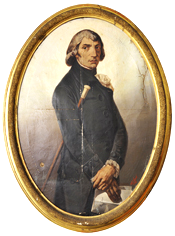  liceoPARINILa classepag. I docentipag. Obiettivi di apprendimentopag.Metodi e strumenti del percorso formativopag.Criteri e strumenti di valutazionepag. Educazione civica                                                                                                      Progetto CLIL (Content Language Integrated Learning).Percorsi pluridisciplinaripag.Altre attivitàPCTO — Percorsi per le Competenze Trasversali e l’Orientamentopag.Orientamento in uscitapag.Programmazione del Consiglio di classe per l’Esame di Statopag. Allegatipag.LA CLASSEI DOCENTIMateriaa.s. 2019-2020a.s. 2020-2021a.s. 2021-2022Lingua e letteratura italianaLingua e cultura latinaLingua e cultura grecaStoriaFilosofiaMatematicaFisicaLingua e cultura ingleseScienze naturaliStoria dell’arteScienze motorie e sportiveI.R.C. Attività alternative OBIETTIVI DI APPRENDIMENTOMETODI E STRUMENTI DEL PERCORSO FORMATIVO Metodi e strumentiItaLatGreStoFilMatFisScieInglArteSMSIRClezione frontale in aula o da remotolezione dialogica in aula o da remotodidattica laboratorialedibattitoapprofondimento di gruppo anche con sussidi digitalilezione praticacondivisione di audio, videolezione con espertiattività in laboratoriorecupero in itinereattività di consolidamento (Faber quisque)5. CRITERI E STRUMENTI DI VALUTAZIONEItaLatGreStoFilMatFisScieInglArteSMSIRCprova orale in aulaprova orale in video collegamentointerrogazioni brevi con correzione eserciziinterventi in aula e in video collegamentoprova scritta in aulaprove scritte a distanza con supporto digitalequestionario scritto in aula valido per l’oraletest o questionario in aula o a distanza con supporto digitalepresentazione di un approfondimento, anche con supporto digitalerealizzazione di un videoprova praticasimulazione di prima provasimulazione di seconda prova6. EDUCAZIONE CIVICADiscipline e monte ore dedicatoContenuti trattatiLezioni tenute dalla prof. ssa Donatella Cinà (Diritto ed economia, 12 ore) in compresenza con i docenti del Consiglio di classe a rotazioneParte II della Costituzione - Ordinamento della Repubblica:- Il principio democratico alla base dell’ordinamento della repubblica, forma di stato repubblicana e forma di governo parlamentare- Il Parlamento e la formazione delle leggi: composizione, durata, divieto di vincolo di mandato e bicameralismo perfetto; iter legislativo, referendum abrogativo, decreto legge e decreto legislativo, stato di guerra, ratifica di trattati internazionali, bilancio dello Stato, deficit e debito pubblico- Presidente della Repubblica: elezione, durata del mandato e semestre bianco, funzioni e responsabilità- Governo: composizione, formazione del Governo e voto di fiducia- Magistratura: natura dell’attività giurisdizionale, indipendenza e autonomia della magistratura, CSM; garanzie costituzionali; funzioni della Corte Costituzionale; rigidità della Costituzione e revisione costituzionale7. PROGETTO CLIL se non serve, cancellare il punto e rinumerare i successivi DisciplinaContenuti   ore dedicate8. PERCORSI PLURIDISCIPLINARI  se non serve, cancellare il punto e rinumerare i successivi Titolo del percorso e monte ore dedicatoDiscipline coinvolte9. ALTRE ATTIVITÀ Titolo del corsoStudentiStudenti10. PCTO11. ORIENTAMENTO IN USCITAIniziativeStudenti Il Parini incontra. Giornata dell’orientamento universitario con presentazione dei principali atenei milanesi (2 febbraio 2021)TuttiIl Parini incontra. Giornata dell’orientamento universitario con presentazione dei principali atenei milanesi: Università Bicocca, Bocconi, Cattolica, Humanitas, IULM, LUISS, Politecnico, San Raffaele Vita e Salute, Università Statale di Milano  (5 febbraio 2022)adesione facoltativa*Progetto Alma Diploma (La mia scelta; AlmaOrientati)TuttiPresentazione facoltà di Medicina (classi quarte e quinte) e breve simulazione del test di ingresso (8 marzo 2022) adesione facoltativaPresentazione facoltà di Economia. Test Bocconi (11 aprile 2022)adesione facoltativaPresentazione test TOLC per Politecnico, Statale, Bicocca e breve simulazione del test TOLC (12 aprile 2022)adesione facoltativaPadlet dell’orientamento https://padlet.com/prof_dellegrazie/universities)Tutti12. PROGRAMMAZIONE DEL CONSIGLIO DI CLASSE PER L’ESAME DI STATO13. ELENCO DEGLI ALLEGATI14. IL CONSIGLIO DI CLASSEDisciplinaNome del docenteFirma del docenteLingua e letteratura italianaLingua e cultura latinaLingua e cultura grecaStoria FilosofiaMatematica FisicaLingua e cultura ingleseScienze naturaliStoria dell’arteScienze motorie e sportiveI.R.C.Il Coordinatore di classeAllegato n. 2 Documento del Consiglio di classe 5Anno Scolastico 2021-2022DOCUMENTO DI LINGUA E LETTERATURA ITALIANAProf. CONTENUTIVARIAZIONI RISPETTO AL PIANO DI LAVOROTESTI E RISORSE Allegato n. 3 Documento del Consiglio di classe 5Anno Scolastico 2021-2022DOCUMENTO DI LINGUA E CULTURA LATINA  Prof. CONTENUTIVARIAZIONI RISPETTO AL PIANO DI LAVOROTESTI E RISORSE Allegato n. 4 Documento del Consiglio di classe 5Anno Scolastico 2021-2022DOCUMENTO DI LINGUA E CULTURA GRECAProf.   CONTENUTIVARIAZIONI RISPETTO AL PIANO DI LAVOROTESTI E RISORSE Allegato n.5 Documento del Consiglio di classe 5Anno Scolastico 2020-2021DOCUMENTO DI FILOSOFIA  Prof. CONTENUTIVARIAZIONI RISPETTO AL PIANO DI LAVOROTESTI E RISORSE Allegato n.6 Documento del Consiglio di classe 5DAnno Scolastico 2020-2021DOCUMENTO DI STORIA  Prof.  CONTENUTIVARIAZIONI RISPETTO AL PIANO DI LAVOROTESTI E RISORSE Allegato n. 7 Documento del Consiglio di classe 5Anno Scolastico 2021-2022DOCUMENTO DI MATEMATICA Prof. CONTENUTIVARIAZIONI RISPETTO AL PIANO DI LAVOROTESTI E RISORSE Allegato n. 8 Documento del Consiglio di classe 5Anno Scolastico 2021-2022DOCUMENTO DI FISICA  Prof. CONTENUTIVARIAZIONI RISPETTO AL PIANO DI LAVOROTESTI E RISORSE Allegato n. 9 Documento del Consiglio di classe 5Anno Scolastico 2021-2022DOCUMENTO DI LINGUA E CULTURA INGLESE  Prof. CONTENUTIVARIAZIONI RISPETTO AL PIANO DI LAVOROTESTI E RISORSE Allegato n. 10 Documento del Consiglio di classe 5Anno Scolastico 2021-2022DOCUMENTO DI SCIENZE NATURALI CHIMICA E BIOLOGIA Prof. CONTENUTITESTI E RISORSE Allegato n. 11 Documento del Consiglio di classe 5Anno Scolastico 2021-2022DOCUMENTO DI STORIA DELL’ARTE  Prof. CONTENUTIVARIAZIONI RISPETTO AL PIANO DI LAVOROTESTI E RISORSE Allegato n. 12 Documento del Consiglio di classe 5                                         Anno Scolastico 2021-2022DOCUMENTO DI SCIENZE MOTORIE E SPORTIVE Prof. CONTENUTIAllegato n. 13 Documento del Consiglio di classe 5Anno Scolastico 2021-2022DOCUMENTO DI I.R.C. Prof. CONTENUTIVARIAZIONI RISPETTO AL PIANO DI LAVOROTESTI E RISORSE 